令和２年８月２５日保護者の皆様へ 武生高等学校 ＰＴＡ会長　　谷　雅喜学校祭動画の公開について（投票依頼）秋暑の候、保護者の皆様には、ますますご健勝のこととお慶び申し上げます。さて、今年度の学校祭はコロナウイルス対策のため、保護者の参観ができなくなりました。そこで、武生高校PTAでは、パスワード設定等により生徒・保護者に限定した上で、動画の公開を計画しております。つきましては、学校祭動画の公開にご賛同いただけるか、保護者の皆様からご投票をいただきたいと思います。有効票（提出がない場合は、無効票として取り扱います。）の３分の２以上のご賛同があれば、実施したいと考えております。皆様のご意見を反映するため、できるだけ多くの方にご投票いただきたいと思います。趣旨をご理解いただき、ご提出くださいますようお願い申し上げます。なお、生徒の動画を公開する場合は、肖像権保護の観点から特別の配慮が必要であり、慎重に行ってまいります。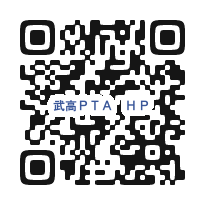 ※　８月３１日（月）までに学級担任にご提出ください。　　投票結果については、PTAホームページ（右のＱＲコード参照）に9月2日（水）までに掲載いたします。・・・・・・・・・・・・・・・・・・・・・・・・・・・切 り 取 り・・・・・・・・・・・・・・・・・・・・・・・・・・・・・          　　　　　　　　　       　　　　　　　      　　　　　　令和２年８月  　日 福井県立武生高等学校　ＰＴＡ会長　あて 「学校祭動画の公開について」 　　賛同します ・ 賛同できません  （いずれかに○を付けてください）  　　　　　　 年　  　組 　 　番 　　生徒氏名                          　 　　　　　　　　　　　　　　　 　　保護者氏名          　　            印※　ペンまたはボールペンでご署名ください（保護者が自署される場合、印鑑は不要です）。